PredealHotel: Belvedere 3*Ofertă: vouchere de vacanță1450 lei/cameră – 5 nopțiPachetul include:Cazare in cameră dublă;Mic dejun;Fișă cont 550 lei/cameră/sejur.Ofertă: zile gratuite de vacanțăTarife/2persoane valabile în perioada 1.03-30.06 și 21.08-20.12În perioada 01.07-20.08 și 03.01-28.02 se adaugă supliment de 30 lei/ziPachetul include:- acces gratuit la saună, internet și parcare (în limita locurilor disponibile;- acordăm gratuitate copiilor până în 7 ani la cazare cu mic dejun;- 30% discount la masaj.Ofertă romantică359 lei/cameră – 2 nopți cu mic dejun inclusPachetul include:- primire cu petale de trandafiri;- accesul gratuit la jacuzzi, saună, fitness;- discount 30% la masaj.Sejururi - valabile până la 01.02.2021Tarifele sunt exprimate in RON / camera / noapte si includ micul dejun si TVA, dar nu includ taxele locale (taxa de salvamont si taxa de statiune).Tarifele nu sunt valabile in perioada Targurilor si a Sarbatorilor ( Paste, Craciun, Revelion, 1 Mai, Rusalii)1 Copil pana in 7 ani beneficiaza de gratuitate la cazare in pat cu parintii si mic dejun.Al 2 lea copil pana in 7 ani achita 25 lei mic dejun, dar nu include pat suplimentar. Patul suplimentar este optional la tariful de 35 lei/zi.Copiii de la 7 la 12 ani achita 66 lei/zi si beneficiaza de pat suplimentar si mic dejun.Copiii peste 12 ani si adultii achita 99lei/zi si beneficiaza de pat suplimentar si mic dejun.Capacitatea maxima de paturi suplimentare in camera dubla este de 1 buc.A 4 a persoana peste 12 ani in apartament/garsoniera se tarifeaza cu 99 lei/zi. Se folosesc paturile din dotare, respectiv pat dublu matrimonial si canapea extensibila.Pentru pat suplimentar la cerere se achita separat, la tariful de 39lei/zi.Servicii fara plata: sala de fitness, sauna, jacuzzi, internet wireless, parcare.Servicii cu plata: masaj.Nu este permis accesul cu animale de companie.Cazarea incepe la ora 16.00 si se termina la ora 12.00 in ziua plecarii.Tarifele pentru grupuri pot fi negociate in functie de numarul de persoane, numarul de innoptari si serviciile comandate.Tarifele nu sunt valabile in perioada targurilor, conferintelor, festivitatilor si a sarbatorilor legale si comerciale, vacantelor scolare, pentru acestea se solicita oferta speciala. (acestea au propriile politici de anulare, nu cele contractuale).Tarifele sunt exprimate in RON / noapte / tip camera si includ micul dejun si TVA, dar nu includ taxele locale (taxa de salvamont si taxa de statiune).Tarifele nu sunt valabile in perioada Targurilor si a Sarbatorilor (Paste, Craciun, Revelion, etc.). Iar pentru perioada de iarna 21 Decembrie – 20 Februarie precum si pentru perioada 01 Iulie – 31 August se vor folosi tarifele de week-end indiferent de ziua saptamanii.1 Copil pana in 7 ani beneficiaza de gratuitate la cazare in pat cu parintii si mic dejun.Al 2 lea copil pana in 7 ani achita 25 lei mic dejun, dar nu include pat suplimentar. Patul suplimentar este optional la tariful de 35 lei/zi.Copiii de la 7 la 12 ani achita 66 lei/zi si beneficiaza de pat suplimentar si mic dejun.Copiii peste 12 ani si adultii achita 99lei/zi si beneficiaza de pat suplimentar si mic dejun.Capacitatea maxima de paturi suplimentare in camera dubla este de 1 buc.A 4 a persoana peste 12 ani in apartament/garsoniera se tarifeaza cu 99 lei/zi. Se folosesc paturile din dotare, respectiv pat dublu matrimonial si canapea extensibila.Pentru pat suplimentar la cerere se achita separat, la tariful de 39lei/zi.Servicii fara plata: sala de fitness, sauna, jacuzzi, internet wireless, parcare. / Servicii cu plata: masaj.Nu este permis accesul cu animale de companie.Cazarea incepe la ora 16.00 si se termina la ora 12.00 in ziua plecarii.Tarifele pentru grupuri pot fi negociate in functie de numarul de persoane, numarul de innoptari si serviciile comandate.Tarifele nu sunt valabile in perioada targurilor, conferintelor, festivitatilor si a sarbatorilor legale si comerciale, vacantelor scolare, pentru acestea se solicita oferta speciala. (acestea au propriile politici de anulare, nu cele contractuale).Mic dejun3+1 gratuit720 leiDemipensiune3+1 gratuit1120 leiPensiune completă3+1 gratuit1440 leiMic dejun4+1 gratuit875 leiDemipensiune4+1 gratuit1375 leiPensiune completă4+1 gratuit1775 leiMic dejun5+1 gratuit1020 leiDemipensiune5+1 gratuit1620 leiPensiune completă5+1 gratuit2100 leiMic dejun6+1 gratuit1155 leiDemipensiune6+1 gratuit1855 leiPensiune completă6+1 gratuit2415 leiTip CameraPerioada 01.07-31.08Perioada 01.07-31.08Perioada 01.07-31.08Perioada 01.09-22.12Perioada 01.09-22.12Perioada 01.09-22.12Perioada 23.12-01.03Perioada 23.12-01.03Perioada 23.12-01.03Perioada 02.03-30.06Perioada 02.03-30.06Perioada 02.03-30.06Tip Camera5nopti6nopti7nopti5nopti6nopti7nopti5nopti6nopti7nopti5nopti6nopti7noptiDubla2 persoane935108912327708911001935108912327708911001Tarife  valabile până la 01.02.2021Tarife  valabile până la 01.02.2021Tarife  valabile până la 01.02.2021Tipuri CameraTarife: Duminica- JoiTarife : Vineri - SambataSingle (1 persoana )190210Dubla (2 persoane)230250Garsoniera (pana la 3 persoane)350400Apartament (pana la 3 persoane)450500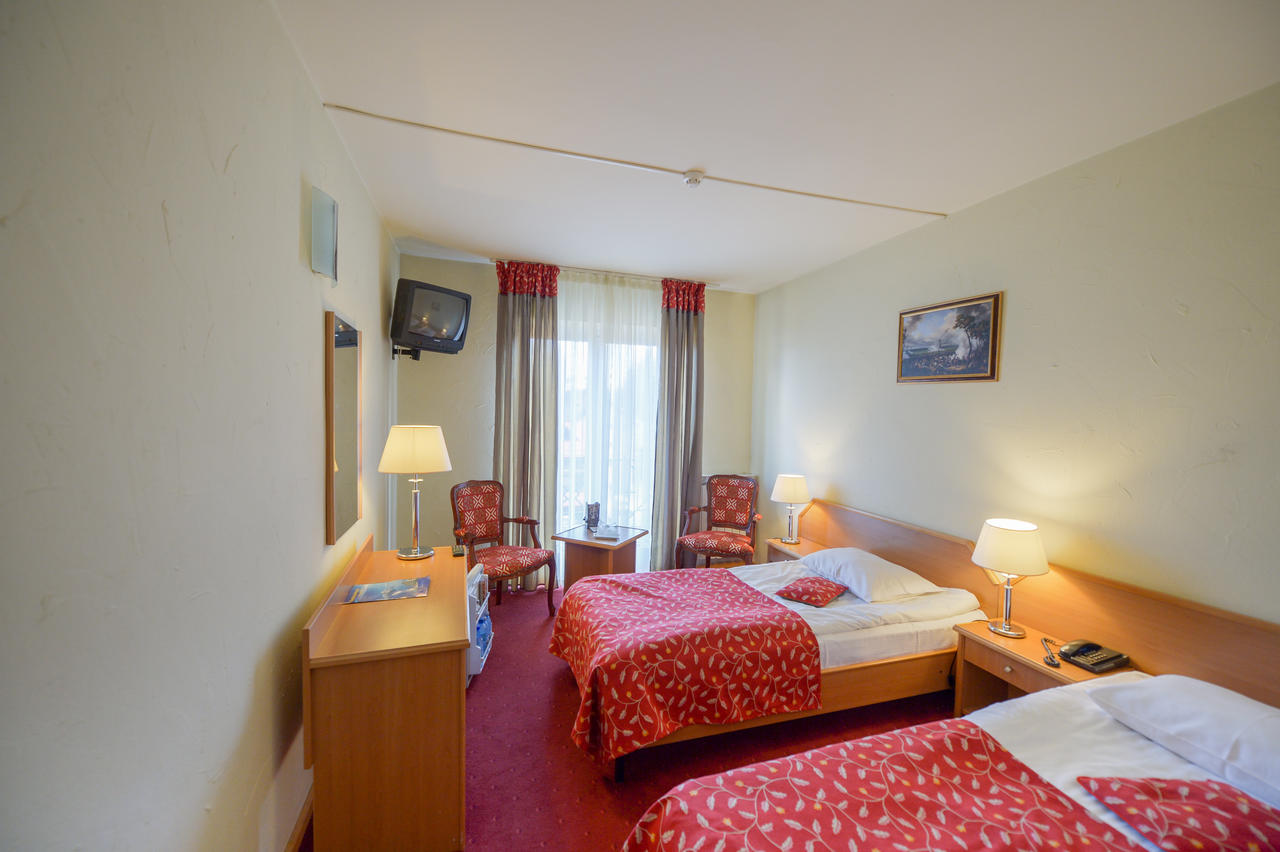 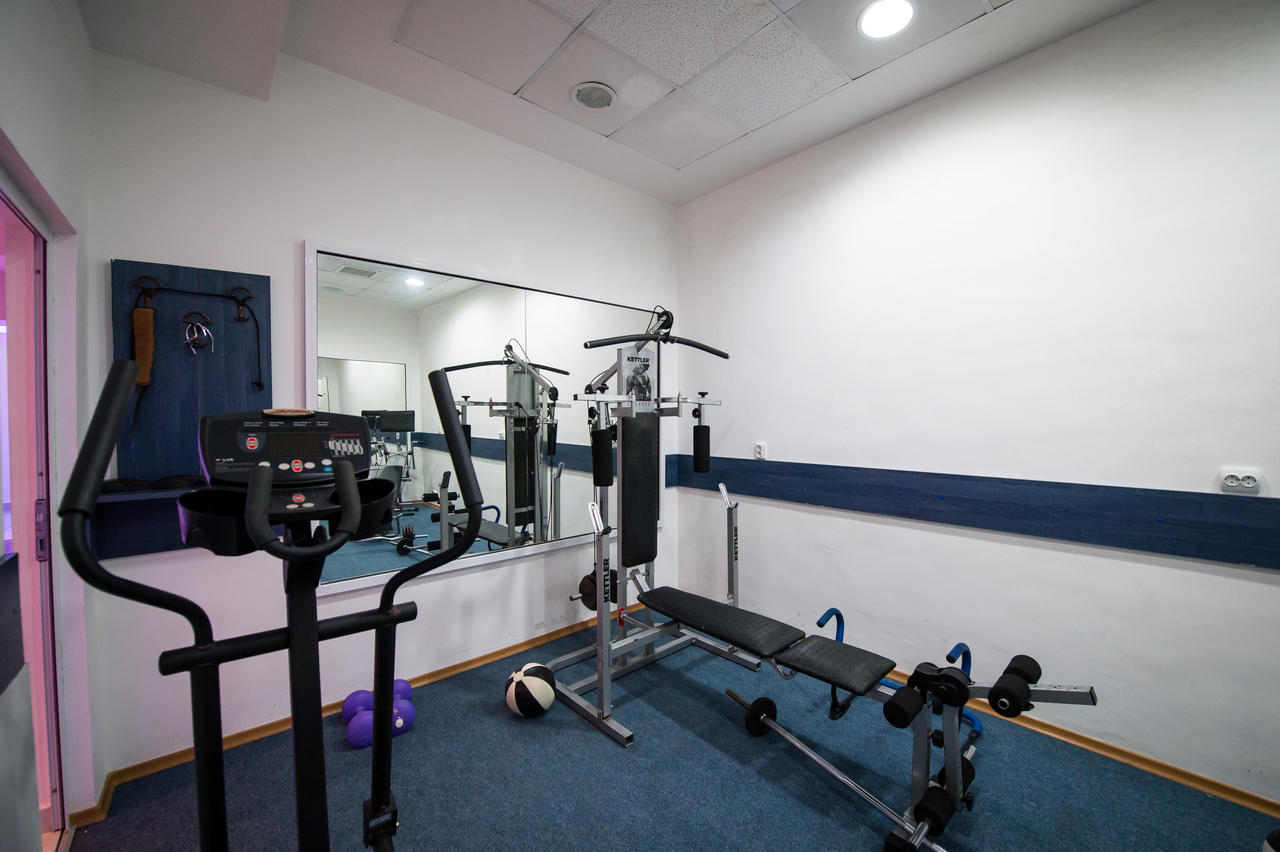 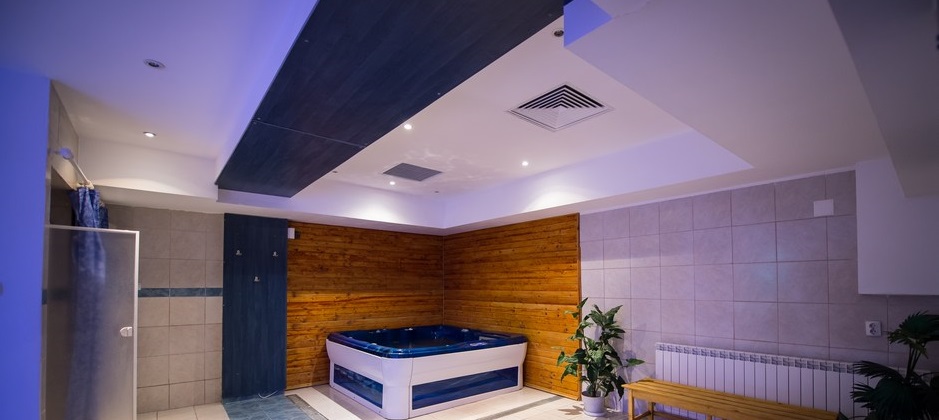 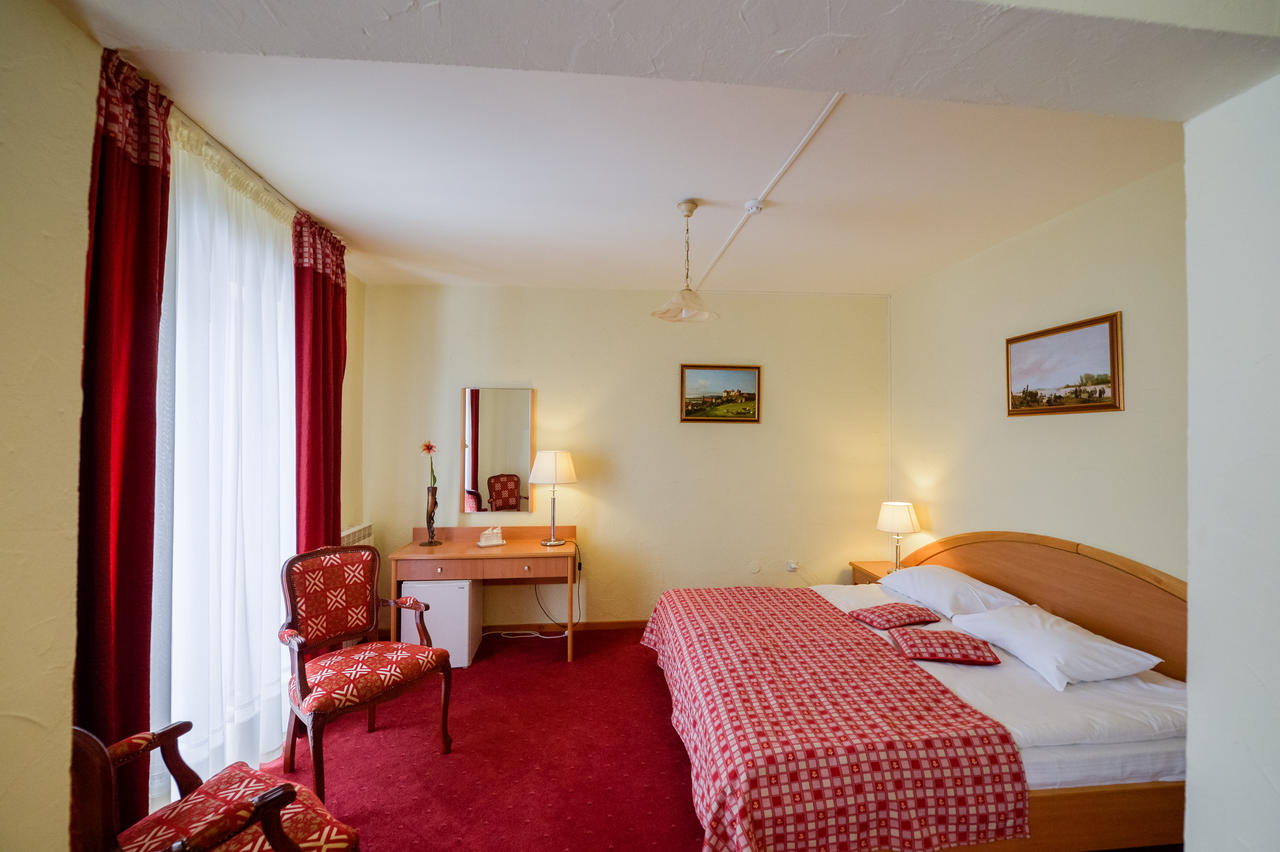 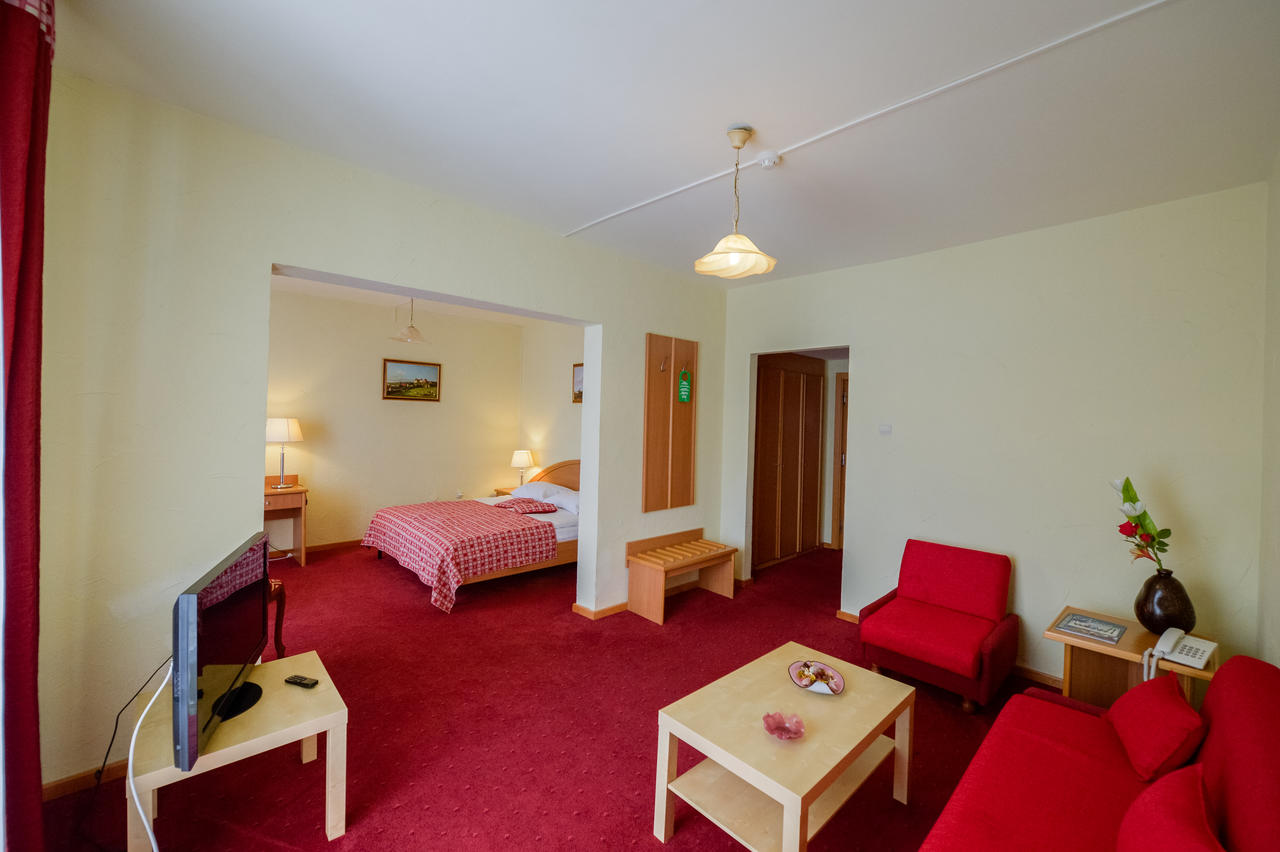 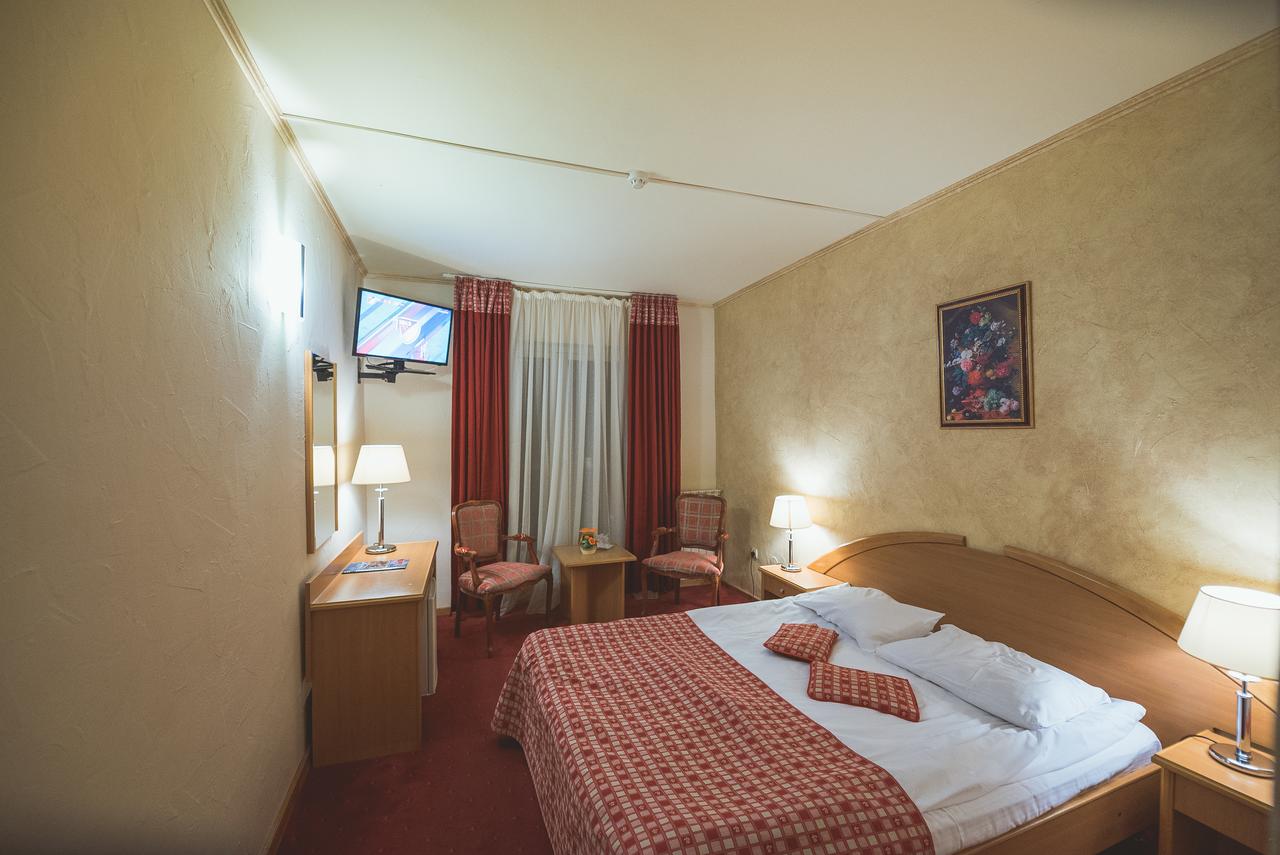 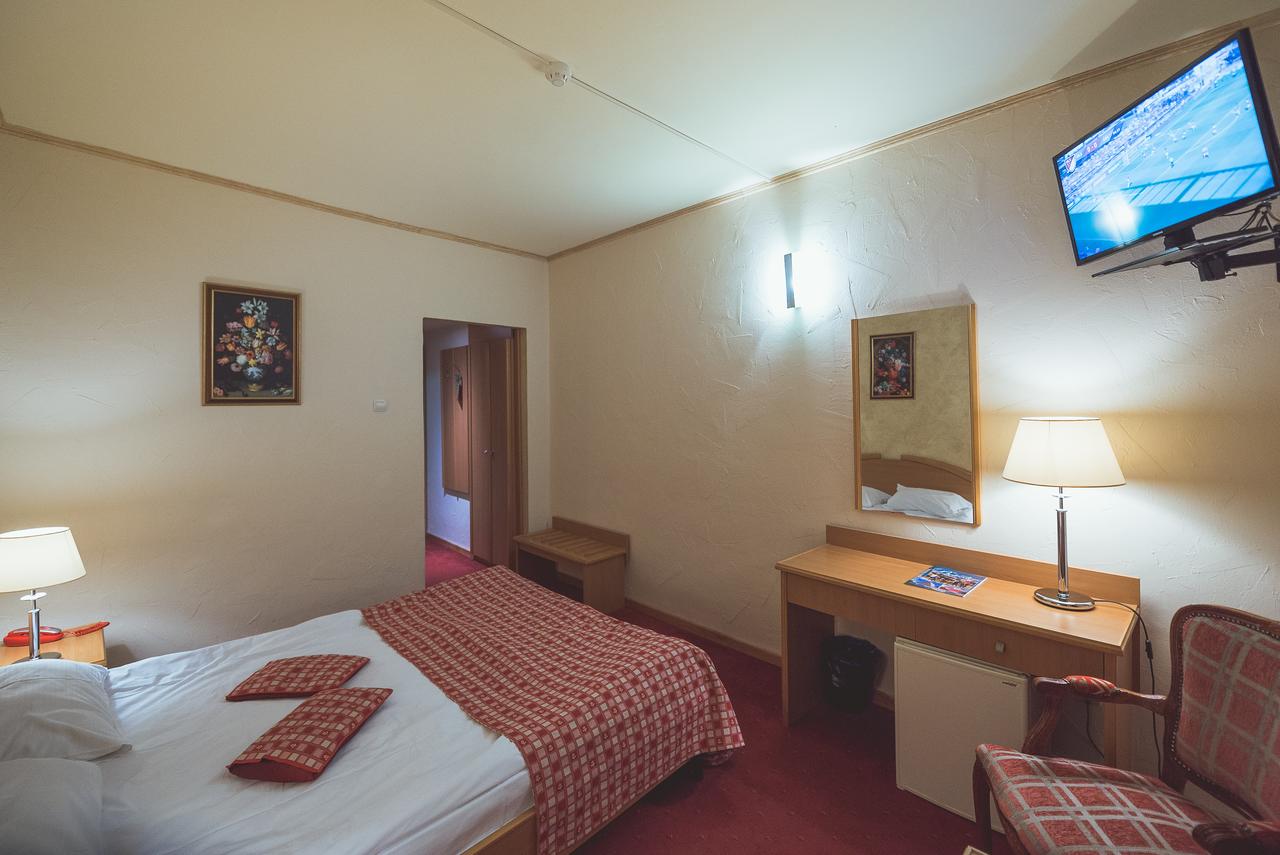 